РИСОВАНИЕ ДВУМЯ РУКАМИ

             Рисование двумя руками – интереснейший творческий опыт, который можно попробовать в любом возрасте. Положительный эффект от таких упражнений заметен в успехах ребенка, в повышении продуктивности у взрослого человека, в улучшении самочувствия у пожилых людей.
            Одновременное рисование двумя руками развивает синхронную работу обоих полушарий, развивается креативность, речь, улучшается работа головного мозга в целом, повышается умственная активность и работоспособность, интеллект.           Ребёнок берёт в каждую руку по карандашу и одновременно обводит пунктирные линии на рисунках справа и слева. Сначала идут простые  и симметричные рисунки, затем задача усложняется. Главное – работать обеими руками одновременно. Задачу надо выполнить максимально быстро. После выполнения этого упражнения ребёнку можно дать 5-7 минут, чтобы он раскрасил рисунок, делать это по-прежнему надо двумя руками.
         Все эти игры вызывают у детей живой интерес. Вследствие этого не только налаживается работа высших психических функций, но и снимается тревожность, которая зачастую мешает ребенку справляться с заданиями.Материалы Интернет -ресурсаСхемы для рисования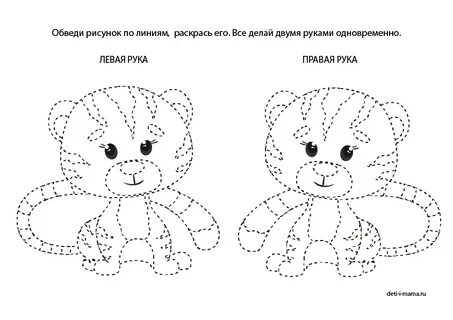 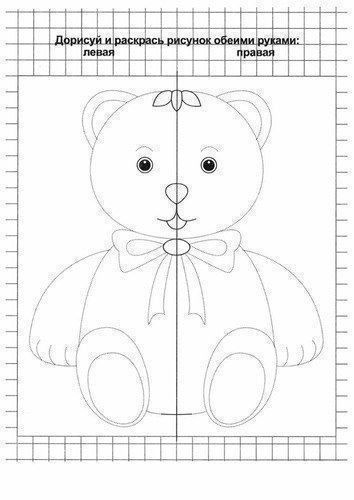 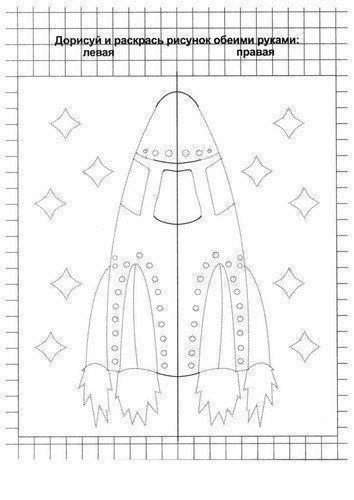 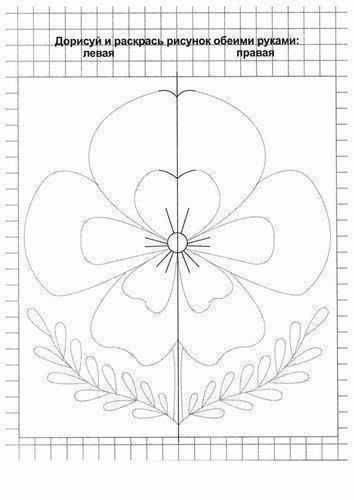 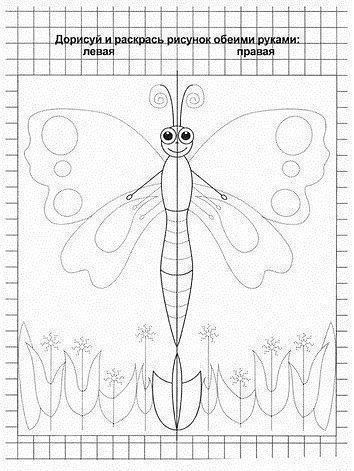 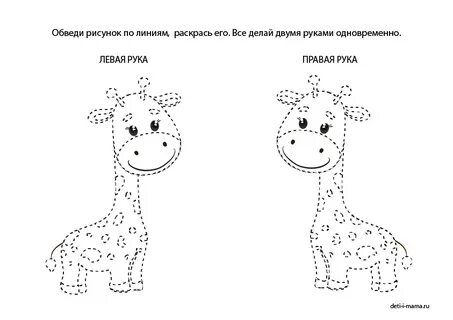 